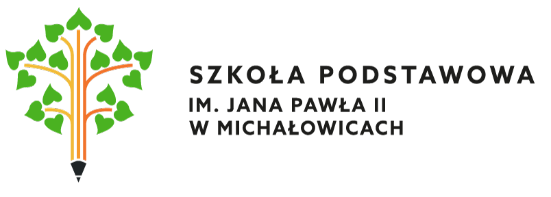 TERMINARZ ROKU SZKOLNEGO 2022/2023Dyrektor zastrzega sobie możliwość zmian w uzasadnionych przypadkach.DataDzień tygodniaGodzinaNazwa31.08środa9.00Rada Pedagogiczna rozpoczynająca pracę w roku szkolnym 2022/202331.08środa17:30 Spotkanie wychowawców z rodzicami uczniów z oddziałów przedszkolnychI PÓŁROCZE 01.09.2022 r. – 10.02.2023 r.I PÓŁROCZE 01.09.2022 r. – 10.02.2023 r.I PÓŁROCZE 01.09.2022 r. – 10.02.2023 r.I PÓŁROCZE 01.09.2022 r. – 10.02.2023 r.WRZESIEŃ 2022 r.WRZESIEŃ 2022 r.WRZESIEŃ 2022 r.WRZESIEŃ 2022 r.01.09czwartek9.00 – kl. 1-310.00 – kl. 4-8Uroczyste rozpoczęcie roku szkolnego 2022/2023Dzień wolny od zajęć dydaktyczno-wychowawczych (szkoła zapewnia opiekę uczniom zgodnie ze zgłoszeniem rodziców)12.09poniedziałek15:30Rada Pedagogiczna – zatwierdzenie dokumentów szkolnych oraz przedstawienie Planu nadzoru pedagogicznego na rok szkolny 2022/ 202313.09wtorek17:30Zebrania z Rodzicami uczniów klas 1-3 14.09środa17:30Zebrania z Rodzicami uczniów klas 4-8 PAŹDZIERNIK 2022 r.PAŹDZIERNIK 2022 r.PAŹDZIERNIK 2022 r.PAŹDZIERNIK 2022 r.14.10piątekDzień Edukacji NarodowejDzień wolny od zajęć dydaktyczno-wychowawczych (szkoła zapewnia opiekę uczniom zgodnie ze zgłoszeniem rodziców)17.10poniedziałekDzień Patrona Szkoły – obchodyŚlubowanie uczniów klas pierwszych31.10poniedziałekDzień wolny od zajęć dydaktyczno-wychowawczych (szkoła zapewnia opiekę uczniom zgodnie ze zgłoszeniem rodziców)LISTOPAD 2022 r.LISTOPAD 2022 r.LISTOPAD 2022 r.LISTOPAD 2022 r.01.11wtorekWszystkich Świętych 11.11piątekNarodowe Święto Niepodległości21.11poniedziałek15:30Rada Pedagogiczna (śródokresowa)22.11wtorek16.30-18:00Dzień Otwarty dla rodziców uczniów klas 1-3 23.11środa16.30-18:00Dzień Otwarty dla rodziców uczniów klas 4-8 GRUDZIEŃ 2022r.GRUDZIEŃ 2022r.GRUDZIEŃ 2022r.GRUDZIEŃ 2022r.21.12środaOstateczny termin powiadomienia o ocenach niedostatecznych i nagannych. 21.12środaWigilia dla nauczycieli i pracowników niepedagogicznych22.12czwartek8.3010.30Wigilia dla uczniów klas 0-3Wigilia dla uczniów klas 4-823.12-31.12Zimowa przerwa świątecznaSTYCZEŃ 2023 r.STYCZEŃ 2023 r.STYCZEŃ 2023 r.STYCZEŃ 2023 r.06.01piątekŚwięto Trzech Króli13.01.piątekWystawienie przewidywanych ocen śródrocznych 27.01poniedziałekWystawienie oceń śródrocznych30.01poniedziałekRada Pedagogiczna klasyfikacyjna31.01wtorekPodsumowanie pracy zespołów przedmiotowych  oraz pozostałychLUTY 2023 r.LUTY 2023 r.LUTY 2023 r.LUTY 2023 r.06.02poniedziałekRada Pedagogiczna podsumowująca I półrocze - zatwierdzenie klasyfikacji sprawozdanie z nadzoru pedagogicznego07.02.wtorek17.30Zebrania z Rodzicami uczniów klas 1-3 podsumowanie I półrocza08.02środa17.30Zebrania z Rodzicami uczniów klas 4-8 podsumowanie I półrocza13.02-26.02Ferie zimoweII PÓŁROCZE 27.02.2023 r. – 23.06.2023 r.II PÓŁROCZE 27.02.2023 r. – 23.06.2023 r.II PÓŁROCZE 27.02.2023 r. – 23.06.2023 r.II PÓŁROCZE 27.02.2023 r. – 23.06.2023 r.27.02poniedziałekRozpoczęcie pracy w II półroczuMARZEC 2023 r.MARZEC 2023 r.MARZEC 2023 r.MARZEC 2023 r.22.03-24.03środaczwartekpiątekRekolekcje wielkopostneKWIECIEŃ 2023 r.KWIECIEŃ 2023 r.KWIECIEŃ 2023 r.KWIECIEŃ 2023 r.06.04-10.04Wiosenna przerwa świąteczna11.04wtorekDzień wolny od zajęć dydaktyczno-wychowawczych (szkoła zapewnia opiekę uczniom zgodnie ze zgłoszeniem rodziców)17.04poniedziałek15:30Rada Pedagogiczna (śródokresowa)18.04wtorek16.30-18:00Dzień Otwarty dla rodziców uczniów klas 1-3 19.04środa16.30-18:00Dzień Otwarty dla rodziców uczniów klas 4-8 MAJ 2023 r.MAJ 2023 r.MAJ 2023 r.MAJ 2023 r.01.05poniedziałekŚwięto Pracy02.05wtorekŚwięto FlagiDzień wolny od zajęć dydaktyczno-wychowawczych (szkoła zapewnia opiekę uczniom zgodnie ze zgłoszeniem rodziców)03.05środaŚwięto Konstytucji 3 Maja04.05-05.05czwartekpiątekDni wolne od zajęć dydaktyczno-wychowawczych (szkoła zapewnia opiekę uczniom zgodnie ze zgłoszeniem rodziców)12.05piątekOstateczny termin powiadomienia o ocenach niedostatecznych i nagannych ocen z zachowania16.05.wtorek17.30Zebrania z Rodzicami uczniów klas 1-3 podsumowanie II półrocza17.05środa17.30Zebrania z Rodzicami uczniów klas 4-8 podsumowanie II półrocza23.05-25.05wtorekśrodaczwartek9.00Egzamin ósmoklasistyDni wolne od zajęć dydaktyczno-wychowawczych (szkoła zapewnia opiekę uczniom zgodnie ze zgłoszeniem rodziców)29.05.poniedziałekWystawienie przewidywanych ocen rocznych CZERWIEC 2023 r.CZERWIEC 2023 r.CZERWIEC 2023 r.CZERWIEC 2023 r.08.06.czwartekBoże Ciało 09.06.piątekWystawienie ocen rocznych Dzień wolny od zajęć dydaktyczno-wychowawczych (szkoła zapewnia opiekę uczniom zgodnie ze zgłoszeniem rodziców)12.06.poniedziałek15.30Rada Pedagogiczna klasyfikacyjna19.06.poniedziałekdo godz. 12.00Podsumowanie pracy zespołów przedmiotowych oraz  pozostałych19.06.poniedziałek15.30Rada Pedagogiczna zatwierdzająca klasyfikację21.06.środaZłożenie do sekretariatu świadectw, dyplomów, podziękowań do podpisu22.06.czwartekRozliczenie dokumentacji (białe dzienniki, arkusze ocen, uzupełnienie Librusa)Pożegnanie klas 823.06.piątekUroczyste zakończenie roku szkolnego:klasy 0-3 – odpowiedzialni wychowawcy klas 3klasy 4-8 – odpowiedzialni wychowawcy klas 724.06-31.08Ferie letnieSIERPIEŃ 2023 r.SIERPIEŃ 2023 r.SIERPIEŃ 2023 r.SIERPIEŃ 2023 r.28.08poniedziałekRada Pedagogiczna podsumowująca rok szkolny 2022/2023